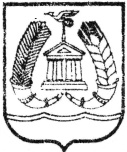 Контрольно-счетная палатаГатчинского муниципального районаЛенинградской области ПРИКАЗ22 декабря 2015 г.                                                                       № 13 -оОб утверждении организационно-распорядительных документовоператора персональных данныхВ соответствии с Федеральным законом от 27 июля 2006 года № 152-ФЗ «О персональных данных», постановлениями Правительства Российской Федерации от 15 сентября 2008 года № 687 «Об утверждении Положения об особенностях обработки персональных данных, осуществляемой без использования средств автоматизации» и от 21 марта 2012 года № 211 «Об утверждении перечня мер, направленных на обеспечение выполнения обязанностей, предусмотренных Федеральным законом «О персональных данных» и принятыми в соответствии с ним нормативными правовыми актами операторами, являющимися государственными или муниципальными органами», постановлением Правительства Ленинградской области от 11 сентября 2015 года № 358 «Об утверждении типовых организационно-распорядительных документов операторов персональных данных», нормативными правовыми актами Гатчинского муниципального района, Положением о Контрольно-счетной палате Гатчинского муниципального района, ПРИКАЗЫВАЮ: 1.Утвердить Правила обработки персональных данных в Контрольно-счетной палате Гатчинского муниципального района (приложение № 1).2.Утвердить Правила рассмотрения запросов субъектов персональных данных или их представителей в Контрольно-счетной палате Гатчинского муниципального района (приложение № 2).3.Утвердить Правила осуществления внутреннего контроля соответствия обработки персональных данных требованиям к защите персональных данных, установленных Федеральным законом «О персональных данных», принятыми в соответствии с ним нормативными правовыми актами Гатчинского муниципального района и локальными актами Контрольно-счетной палаты Гатчинского муниципального района (приложение № 3). 4.Утвердить Правила работы с обезличенными данными в случае обезличивания персональных данных в Контрольно-счетной палате Гатчинского муниципального района (приложение № 4). 5.Утвердить Перечень информационных систем персональных данных Контрольно-счетной палаты Гатчинского муниципального района (приложение № 5). 6.Утвердить Перечни персональных данных, обрабатываемых в Контрольно-счетной палате Гатчинского муниципального района в связи с реализацией служебных или трудовых отношений, а также осуществлением муниципальных функций (приложение № 6). 7. Утвердить Перечень должностей служащих Контрольно-счетной палаты Гатчинского муниципального района, ответственных за проведение мероприятий по обезличиванию обрабатываемых персональных данных (приложение № 7). 8.Утвердить Перечень должностей служащих Контрольно-счетной палаты Гатчинского муниципального района, замещение которых предусматривает осуществление обработки персональных данных либо осуществление доступа к персональным данным (приложение № 8). 9.Утвердить Должностной регламент ответственного за организацию обработки персональных данных (приложение № 9). 10. Утвердить форму Обязательства служащего Контрольно-счетной палаты Гатчинского муниципального района, непосредственно осуществляющего обработку персональных данных, прекратить обработку персональных данных, ставших известными ему в связи с исполнением должностных обязанностей, в случае расторжения с ним трудового договора (служебного контракта) (приложение № 10). 11.Утвердить форму Согласия на обработку персональных данных  (приложение №11). 12.Утвердить форму Разъяснения субъекту персональных данных юридических последствий отказа предоставить свои персональные данные (для муниципальных служащих) (приложение № 12). 13.Утвердить форму Разъяснения субъекту персональных данных юридических последствий отказа предоставить свои персональные данные (для работников) (приложение № 13). 14.Утвердить Порядок доступа  служащих Контрольно-счетной палаты Гатчинского муниципального района в помещения, в которых ведется обработка персональных данных (приложение № 14). 15.Утвердить План правовых, организационных и технических мер по обеспечению безопасности персональных данных в Контрольно-счетной палате Гатчинского муниципального района (приложение № 15). 16.Утвердить Порядок проведения проверок соответствия обработки персональных данных установленным требованиям в Контрольно-счетной палате Гатчинского муниципального района (приложение №16).    17.Контроль за исполнением настоящего приказа возложить на заместителя председателя Контрольно-счетной палаты Гатчинского муниципального района Никитину Н. А. Председатель Контрольно-счетной палатыГатчинского муниципального района                                       И.Е. Вихровский                                                                                              Приложение № 1                                                                                                                       к приказу от 22.12.2015 № 13-оПРАВИЛАобработки персональных данных в Контрольно-счетной палате Гатчинского муниципального района1.Обработка персональных данных должна осуществляться на законной и справедливой основе.2.Обработка персональных данных должна ограничиваться достижением конкретных заранее определенных и законных целей. Не допускается обработка персональных данных, несовместимая с целями сбора персональных данных.3.Не допускается объединение баз данных, содержащих персональные данные, обработка которых осуществляется в целях, несовместимых между собой.4.Обработке подлежат только персональные данные, которые отвечают целям их обработки.5.Содержание и объем обрабатываемых персональных данных должны соответствовать заявленным целям обработки. Обрабатываемые персональные данные не должны быть избыточными по отношению к заявленным целям их обработки.6.При обработке персональных данных должны быть обеспечены точность персональных данных, их достаточность, а в необходимых случаях и актуальность по отношению к целям обработки персональных данных.7.Хранение персональных данных должно осуществляться в форме, позволяющей определить субъекта персональных данных, не дольше, чем этого требуют цели обработки персональных данных, если срок хранения персональных данных не установлен федеральным законом, договором, стороной которого, выгодоприобретателем или поручителем по которому является субъект персональных данных. Обрабатываемые персональные данные подлежат уничтожению либо обезличиванию по достижении целей обработки или в случае утраты необходимости в достижении этих целей, если иное не предусмотрено федеральным законом.8.Мерами, направленными на выявление и предотвращение нарушений законодательства Российской Федерации в сфере персональных данных, являются:1) назначение ответственного за организацию обработки персональных данных;2) применение правовых, организационных и технических мер по обеспечению безопасности персональных данных в соответствии со статьей 19 Федерального закона от 27 июля 2006 года № 152-ФЗ «О персональных данных»;3) осуществление внутреннего контроля и (или) аудита соответствия обработки персональных данных Федеральному закону «О персональных данных» и принятым в соответствии с ним нормативным правовым актам, требованиям к защите персональных данных;4) оценка вреда, который может быть причинен субъектам персональных данных в случае нарушения Федерального закона «О персональных данных», соотношение указанного вреда и принимаемых мер, направленных на обеспечение выполнения обязанностей, предусмотренных Федеральным законом «О персональных данных»;5) выполнение мероприятий по удалению или уточнению неполных или неточных данных;6)ознакомление работников, непосредственно осуществляющих обработку персональных данных, с положениями законодательства Российской Федерации о персональных данных, в том числе требованиями к защите персональных данных, документами, определяющими политику Контрольно-счетной палаты Гатчинского муниципального района в отношении обработки персональных данных  и (или) обучение указанных работников.9.Обеспечение безопасности персональных данных достигается:1) определением угроз безопасности персональных данных;2)применением организационных и (или) технических мер по обеспечению безопасности персональных данных при их обработке в информационных системах персональных данных, необходимых для выполнения требований к защите персональных данных, исполнение которых обеспечивает установленные Правительством Российской Федерации уровни защищенности персональных данных, а также при обработке персональных данных без использования средств автоматизации;3) применением прошедших в установленном порядке процедуру оценки соответствия средств защиты информации;4)оценкой эффективности принимаемых мер по обеспечению безопасности персональных данных до ввода в эксплуатацию информационной системы персональных данных;5) учетом машинных носителей персональных данных;6)обнаружением фактов несанкционированного доступа к персональным данным и принятием мер;7)восстановлением персональных данных, модифицированных или уничтоженных вследствие несанкционированного доступа к ним;8)установлением правил доступа к персональным данным, обрабатываемым в информационной системе персональных данных, обеспечением регистрации и учета всех действий, совершаемых с персональными данными в информационной системе персональных данных, а также правил доступа к персональным данным при их обработке без использования средств автоматизации;9) контролем за принимаемыми мерами по обеспечению безопасности персональных данных и уровня защищенности информационных систем персональных данных, а также безопасности персональных данных, обрабатываемых без использования средств автоматизации.10.Цели обработки персональных данных в Контрольно-счетной палате Гатчинского муниципального района определяются с учетом полномочий и функций Контрольно-счетной палаты Гатчинского муниципального района.К персональным данным, обрабатываемым в указанных целях, относятся: фамилия, имя, отчество, пол, гражданство и другие данные согласно Перечню персональных данных, обрабатываемых в Контрольно-счетной палате Гатчинского муниципального района в связи с реализацией служебных и трудовых отношений, а также осуществлением муниципальных функций. Обработка персональных данных в соответствии с указанными целями осуществляется в отношении субъектов персональных данных, являющихся сотрудниками оператора, и (или) субъектов персональных данных, не являющихся сотрудниками оператора.11. В случае выявления неправомерной обработки персональных данных при обращении субъекта персональных данных или его представителя, либо по запросу субъекта персональных данных или его представителя, либо уполномоченного органа по защите прав субъектов персональных данных неправомерно обрабатываемые персональные данные, относящиеся к этому субъекту персональных данных, блокируются с момента такого обращения или получения указанного запроса на период проверки. В случае выявления неточных персональных данных при обращении субъекта персональных данных или его представителя либо по их запросу или по запросу уполномоченного органа по защите прав субъектов персональных данных персональные данные, относящиеся к этому субъекту персональных данных, блокируются с момента такого обращения или получения указанного запроса на период проверки, если блокирование персональных данных не нарушает права и законные интересы субъекта персональных данных или третьих лиц.12.В случае подтверждения факта неточности персональных данных Контрольно-счетная палата Гатчинского муниципального района на основании сведений, представленных субъектом персональных данных или его представителем либо уполномоченным органом по защите прав субъектов персональных данных, или иных необходимых документов,  уточняет персональные данные в течение семи рабочих дней со дня представления таких сведений и снимает блокирование персональных данных.13. В случае выявления неправомерной обработки персональных данных в срок, не превышающий трех рабочих дней с даты выявления, неправомерная обработка персональных данных прекращается. В случае если обеспечить правомерность обработки персональных данных невозможно, в срок, не превышающий 10 рабочих дней с даты выявления неправомерной обработки персональных данных, такие персональные данные уничтожаются. Об устранении допущенных нарушений или об уничтожении персональных данных Контрольно-счетная палата Гатчинского муниципального района уведомляет субъекта персональных данных или его представителя, а в случае, если обращение субъекта персональных данных или его представителя либо запрос уполномоченного органа по защите прав субъектов персональных данных были направлены уполномоченным органом по защите прав субъектов персональных данных, также указанный орган.14.В случае достижения цели обработки персональных данных обработка персональных данных прекращается и осуществляется их уничтожение в срок, не превышающий 30 дней с даты достижения цели обработки, если иное не предусмотрено договором, стороной которого, выгодоприобретателем или поручителем по которому является субъект персональных данных, иным соглашением между Контрольно-счетной палатой Гатчинского муниципального района и субъектом персональных данных либо если Контрольно-счетная палата Гатчинского муниципального района не вправе осуществлять обработку персональных данных без согласия субъекта персональных данных на основаниях, предусмотренных Федеральным законом «О персональных данных» или другими федеральными законами.15.В случае отзыва субъектом персональных данных согласия на обработку его персональных данных обработка персональных данных прекращается и в случае, если сохранение персональных данных более не требуется для целей обработки персональных данных, персональные данные уничтожаются в срок, не превышающий 30 дней с даты поступления указанного отзыва, если иное не предусмотрено договором, стороной которого, выгодоприобретателем или поручителем по которому является субъект персональных данных, иным соглашением между Контрольно-счетной палатой Гатчинского муниципального района и субъектом персональных данных либо если Контрольно-счетная палата Гатчинского муниципального района не вправе осуществлять обработку персональных данных без согласия субъекта персональных данных на основаниях, предусмотренных Федеральным законом «О персональных данных» или другими федеральными законами.16.В случае отсутствия возможности уничтожения персональных данных в течение срока, указанного в пунктах 13 - 15 настоящих Правил, осуществляется блокирование таких персональных данных и уничтожение в срок не более шести месяцев, если иной срок не установлен федеральными законами.                                                                      Приложение № 2                                                                                         к приказу от 22.12.2015 № 13-оПРАВИЛАрассмотрения запросов субъектов персональных данных или их представителей в Контрольно-счетной палате Гатчинского муниципального района1.Субъект персональных данных имеет право на получение информации, касающейся обработки его персональных данных, в том числе содержащей:1) подтверждение факта обработки персональных данных;2) правовые основания и цели обработки персональных данных;3) цели и применяемые способы обработки персональных данных;4)наименование и место нахождения Контрольно-счетной палаты Гатчинского муниципального района, сведения о лицах (за исключением работников Контрольно-счетной палаты Гатчинского района, которые имеют доступ к персональным данным или которым могут быть раскрыты персональные данные на основании договора с Контрольно-счетной палатой Гатчинского муниципального района или на основании федерального закона);5)обрабатываемые персональные данные, относящиеся к соответствующему субъекту персональных данных, источник их получения, если иной порядок представления таких данных не предусмотрен федеральным законом;6)сроки обработки персональных данных, в том числе сроки их хранения;7)порядок осуществления субъектом персональных данных прав, предусмотренных федеральным законом;8)информацию об осуществленной или о предполагаемой трансграничной передаче персональных данных;9)наименование или фамилию, имя, отчество и адрес лица, осуществляющего обработку персональных данных по поручению Контрольно-счетной палаты Гатчинского муниципального района, если обработка поручена или будет поручена такому лицу;10)иные сведения, предусмотренные Федеральным законом «О персональных данных» или другими федеральными законами.2.Субъект персональных данных вправе требовать от Контрольно-счетной палаты Гатчинского муниципального района уточнения его персональных данных, их блокирования или уничтожения в случае, если персональные данные являются неполными, устаревшими, неточными, незаконно полученными или не являются необходимыми для заявленной цели обработки, а также принимать предусмотренные законом меры по защите своих прав.3.Сведения предоставляются субъекту персональных данных Контрольно-счетной палатой Гатчинского муниципального района в доступной форме без содержания персональных данных, относящихся к другим субъектам персональных данных, за исключением случаев, если имеются законные основания для раскрытия таких персональных данных.4.Сведения предоставляются субъекту персональных данных или его представителю Контрольно-счетной палатой Гатчинского муниципального района при обращении либо при получении запроса субъекта персональных данных или его представителя.Запрос должен содержать номер основного документа, удостоверяющего личность субъекта персональных данных или его представителя, сведения о дате выдачи указанного документа и выдавшем его органе, сведения, подтверждающие участие субъекта персональных данных в отношениях с Контрольно-счетной палатой (номер договора, дата заключения договора, условное словесное обозначение и (или) иные сведения), либо сведения, иным образом подтверждающие факт обработки персональных данных Контрольно-счетной палатой Гатчинского муниципального района, подпись субъекта персональных данных или его представителя. Запрос может быть направлен в форме электронного документа и подписан электронной подписью в соответствии с законодательством Российской Федерации.5.В случае если обрабатываемые персональные данные были предоставлены для ознакомления субъекту персональных данных по его запросу, субъект персональных данных вправе обратиться повторно в Контрольно-счетную палату Гатчинского муниципального района или направить повторный запрос в целях ознакомления с такими персональными данными не ранее чем через 30 дней после первоначального обращения или направления первоначального запроса, если более короткий срок не установлен Федеральным законом «О персональных данных», принятым в соответствии с ним нормативным правовым актом или договором, стороной которого либо выгодоприобретателем или поручителем по которому является субъект персональных данных.6.Субъект персональных данных вправе обратиться повторно в Контрольно-счетную палату Гатчинского муниципального района или направить повторный запрос в целях ознакомления с обрабатываемыми персональными данными до истечения срока, указанного в пункте 5 настоящих Правил, в случае, если такие сведения и  (или) обрабатываемые персональные данные не были предоставлены ему для ознакомления в полном объеме по результатам рассмотрения первоначального обращения. Повторный запрос наряду со сведениями, указанными в пункте 4 настоящих Правил, должен содержать обоснование направления повторного запроса.7.Контрольно-счетная палата Гатчинского муниципального района вправе отказать субъекту персональных данных в выполнении повторного запроса, не соответствующего условиям, предусмотренным пунктами 5 и 6 настоящих Правил. Такой отказ должен быть мотивированным. Обязанность представления доказательств обоснованности отказа в выполнении повторного запроса возлагается на Контрольно-счетную палату Гатчинского муниципального района.                                                                                                                     Приложение № 3                                                                         к приказу от 22.12.2015 № 13-о ПРАВИЛАосуществления внутреннего контроля соответствия обработки персональных данных требованиям к защите персональных данных, установленным Федеральным законом «О персональных данных», принятыми в соответствии с ним нормативными правовыми актами Гатчинского муниципального района и локальными актами Контрольно-счетной палаты Гатчинского муниципального района1.В целях осуществления внутреннего контроля соответствия обработки персональных данных установленным требованиям в Контрольно-счетной палате Гатчинского муниципального района организуется проведение периодических проверок условий обработки персональных данных.2.Проверки осуществляются должностным лицом, ответственным за организацию обработки персональных данных в Контрольно-счетной палате Гатчинского муниципального района, либо комиссией, образуемой приказом председателя Контрольно-счетной палаты Гатчинского муниципального района.3.В проведении проверки не может участвовать должностное лицо, прямо или косвенно заинтересованное в ее результатах.4.Проверки соответствия обработки персональных данных установленным требованиям проводятся на основании утвержденного ежегодного плана осуществления внутреннего контроля соответствия обработки персональных данных установленным требованиям или на основании поступившего в Контрольно-счетную палату Гатчинского муниципального района письменного заявления о нарушениях правил обработки персональных данных (внеплановые проверки). Проведение внеплановой проверки организуется в течение трех рабочих дней с момента поступления соответствующего заявления.5.При проведении проверки соответствия обработки персональных данных установленным требованиям должны быть полностью, объективно и всесторонне определены:1) порядок и условия применения организационных и технических мер по обеспечению безопасности персональных данных при их обработке, необходимых для выполнения требований к защите персональных данных, исполнение которых обеспечивает установленные уровни защищенности персональных данных;2) порядок и условия применения средств защиты информации;3)эффективность принимаемых мер по обеспечению безопасности персональных данных до ввода в эксплуатацию информационной системы персональных данных;4) состояние учета машинных носителей персональных данных;5) соблюдение правил доступа к персональным данным;6)наличие (отсутствие) фактов несанкционированного доступа к персональным данным и принятие необходимых мер;7)мероприятия по восстановлению персональных данных, модифицированных или уничтоженных вследствие несанкционированного доступа к ним;8) мероприятия по обеспечению целостности персональных данных.6.Должностное лицо, ответственное за организацию обработки персональных данных (комиссия), имеет право:1) запрашивать у должностных лиц Контрольно-счетной палаты Гатчинского муниципального района информацию, необходимую для исполнения своих обязанностей;2) требовать от уполномоченных на обработку персональных данных должностных лиц уточнения, блокирования или уничтожения недостоверных или полученных незаконным путем персональных данных;3) принимать меры по приостановлению или прекращению обработки персональных данных, осуществляемой с нарушением требований законодательства Российской Федерации;4) представлять председателю Контрольно-счетной палаты Гатчинского муниципального района предложения о совершенствовании правового, технического и организационного регулирования обеспечения безопасности персональных данных при их обработке;5) представлять председателю Контрольно-счетной палаты Гатчинского муниципального района предложения о привлечении к дисциплинарной ответственности лиц, виновных в нарушении законодательства Российской Федерации в части обработки персональных данных.7.В отношении персональных данных, ставших известными ответственному за организацию обработки персональных данных (комиссии) в ходе проведения мероприятий внутреннего контроля, должна обеспечиваться конфиденциальность персональных данных.8. Проверка должна быть завершена не позднее чем через десять дней со дня принятия решения о ее проведении. О результатах проведенной проверки и мерах, необходимых для устранения выявленных нарушений, председателю Контрольно-счетной палаты Гатчинского муниципального района докладывает должностное лицо, ответственное за организацию обработки персональных данных, либо председатель комиссии в форме письменного заключения.                                                                                                                                   Приложение № 4                                                                            к приказу от 22.12.2015 №13-о ПРАВИЛАработы с обезличенными данными в случае обезличивания персональных данных в Контрольно-счетной палате Гатчинского муниципального района1.Обезличивание персональных данных - действия, в результате которых невозможно определить принадлежность персональных данных конкретному субъекту персональных данных.2.Методы обезличивания при условии дальнейшей обработки персональных данных:1) метод введения идентификаторов - замена части значений персональных данных (далее - сведения) идентификаторами с созданием таблицы (справочника) соответствия идентификаторов исходным данным;2) метод изменения состава или семантики персональных данных путем замены результатами статистической обработки, обобщения или удаления части сведений (понижение точности некоторых сведений). Например, данные о месте жительства могут включать страну, индекс, город, улицу, номер дома и квартиры, а может быть указан только город;3) метод декомпозиции - деление сведений на части с последующим раздельным хранением и обработкой в разных информационных системах;4) метод перемешивания (перестановка отдельных записей, а также групп записей в массиве персональных данных).3.Решение о необходимости обезличивания персональных данных принимает председатель Контрольно-счетной палаты Гатчинского муниципального района.4.Сотрудники, осуществляющие обработку персональных данных, подготавливают предложения по обезличиванию персональных данных, обоснование такой необходимости и способ обезличивания.5.Должностные лица, обслуживающие базы персональных данных, совместно с должностным лицом, ответственным за организацию обработки персональных данных, осуществляют непосредственное обезличивание выбранным способом.6.Обезличенные персональные данные не подлежат разглашению и нарушению их конфиденциальности.7.Обезличенные персональные данные могут обрабатываться с использованием и без использования средств автоматизации.8. При обработке обезличенных персональных данных с использованием средств автоматизации необходимо соблюдение:1) парольной политики, регламентирующей требования к сложности и частоте изменения паролей, к действиям пользователей при работе с паролями;2)антивирусной политики, устанавливающей требования к пользователям и администраторам по настройке и использованию средств антивирусной защиты;3) правил работы со съемными носителями (если они используются);4) правил резервного копирования;5)правил доступа в помещения, где расположены элементы информационных систем.9.При обработке обезличенных персональных данных без использования средств автоматизации необходимо соблюдение:1) правил хранения бумажных носителей;2)правил доступа к бумажным носителям и в помещения, где они хранятся.                                                                                                                                                                                                                      Приложение № 5                                                                                                                                                                                             к приказу от 22.12.2015 № 13-о ПЕРЕЧЕНЬинформационных систем персональных данных Контрольно-счетной палаты Гатчинского муниципального района                                                                                                   Приложение № 6                                                                                      к приказу от 22.12.2015 № 13- о                                                                                                                                                      ПЕРЕЧНИперсональных  данных, обрабатываемых в Контрольно-счетной палате Гатчинского муниципального района в связи с реализацией служебных или трудовых отношений, а также осуществлением муниципальных функций                                                                                                                       Приложение № 7                                                                                  к приказу от 22.12.2015 № 13-о ПЕРЕЧЕНЬдолжностей служащих Контрольно-счетной палаты Гатчинского муниципального района, ответственных за проведение мероприятий по обезличиванию обрабатываемых персональных данных                                                                                                                                               Приложение № 8                                                                                                                             к приказу от 22.12.2015 № 13-о                                                        ПЕРЕЧЕНЬдолжностей служащих Контрольно-счетной палаты Гатчинского муниципального района, замещение которых предусматривает осуществление обработки персональных данных либо осуществление доступа к персональным данным                                                                                                          Приложение № 9                                                                            к приказу от 22.12.2015 № 13-о ДОЛЖНОСТНОЙ РЕГЛАМЕНТ	ответственного за организацию обработки персональных данных	1.1. Знания:законодательства Российской Федерации в области персональных данных и иных нормативных правовых актов Российской Федерации, Ленинградской области по вопросам обработки и защиты персональных данных;законодательства Российской Федерации об информации, информационных технологиях и о защите информации.2. Должностные обязанности.2.1.В соответствии с приказом председателя Контрольно-счетной палаты Гатчинского муниципального района исполнять обязанности ответственного за обработку персональных данных:2.1.1. Разрабатывать проекты локальных (правовых) актов Контрольно-счетной палаты Гатчинского муниципального района по вопросам обработки персональных данных, а также локальных актов, устанавливающих процедуры, направленные на предотвращение и выявление нарушений законодательства Российской Федерации, устранение последствий таких нарушений.2.1.2. При эксплуатации информационных систем персональных данных в случае, если Контрольно-счетная палата Гатчинского муниципального района является оператором таких информационных систем, разрабатывать и представлять на рассмотрение председатель Контрольно-счетной палаты Гатчинского муниципального района предложения:об установлении уровня защищенности персональных данных при их обработке;об организационных и технических мерах по обеспечению безопасности персональных данных в соответствии с установленными Правительством Российской Федерации требованиями к защите персональных данных, рекомендациями уполномоченных федеральных органов, уполномоченных органов исполнительной власти Ленинградской области;о методах обезличивания персональных данных в соответствии с требованиями и методами, установленными уполномоченным органом по защите прав субъектов персональных данных;о совершенствовании правового, технического и организационного регулирования обеспечения безопасности персональных данных при их обработке.2.1.3.При обработке персональных данных, осуществляемой Контрольно-счетной палатой Гатчинского муниципального района без использования средств автоматизации, разрабатывать и представлять на рассмотрение председателю Контрольно-счетной палаты Гатчинского муниципального района предложения о выполнении требований, установленных постановлением Правительства Российской Федерации от 15 сентября 2008 года № 687 «Об особенностях обработки персональных данных, осуществляемой без использования средств автоматизации».2.1.4.Организовывать обезличивание персональных данных в Контрольно-счетной палате Гатчинского муниципального района в случаях, установленных нормативными правовыми актами Российской Федерации.2.1.5.Доводить до сведения сотрудников Контрольно-счетной палаты Гатчинского муниципального района, непосредственно осуществляющих обработку персональных данных, положения законодательства Российской Федерации о персональных данных (в том числе о требованиях к защите персональных данных), локальных актов органа исполнительной власти Ленинградской области и (или) организовывать обучение указанных сотрудников.2.1.6.Уведомлять уполномоченный орган по защите прав субъектов персональных данных о намерении Контрольно-счетной палаты Гатчинского муниципального района осуществлять обработку персональных данных, изменении сведений, указанных в уведомлении, или о прекращении обработки персональных данных.2.1.7.Организовывать прием и обработку обращений и запросов субъектов персональных данных или их представителей и (или) осуществлять контроль за приемом и обработкой таких обращений и запросов.2.1.8.В целях осуществления внутреннего контроля соответствия обработки персональных данных установленным требованиям организовывать проведение периодических проверок условий обработки персональных данных в Контрольно-счетной палате Гатчинского муниципального района, в том числе:разрабатывать и представлять на рассмотрение председателя Контрольно-счетной палаты Гатчинского муниципального района план проверок условий обработки персональных данных;докладывать председателю Контрольно-счетной палаты Гатчинского района о результатах проведенной проверки и мерах, необходимых для устранения выявленных нарушений.3. Ответственность.3.1.За ненадлежащее исполнение или неисполнение возложенных обязанностей, связанных с выполнением требований законодательства о персональных данных, ответственный за организацию обработки персональных данных несет предусмотренную законодательством Российской Федерации ответственность.4. Показатели эффективности и результативности профессиональной служебной деятельности.4.1.Показателями эффективности и результативности деятельности ответственного за обработку персональных данных являются в том числе:4.1.1.Отсутствие фактов нарушения законодательства Российской Федерации о персональных данных при исполнении обязанностей ответственного за организацию обработки персональных данных  в Контрольно-счетной палате Гатчинского муниципального района.4.1.2.Достаточность и своевременность разработки предложений о мероприятиях, направленных на обеспечение выполнения Контрольно-счетной палатой Гатчинского муниципального района обязанностей оператора, предусмотренных законодательством Российской Федерации о персональных данных.4.1.3.Полнота подготовки доклада председателю Контрольно-счетной палаты Гатчинского муниципального района о результатах проведенных проверок условий обработки персональных данных и мерах, необходимых для устранения выявленных нарушений.                                                                                                          Приложение № 10                                                                                   к приказу от 22.12.2015 № 13-о ОБЯЗАТЕЛЬСТВОслужащего Контрольно-счетной палаты Гатчинского муниципального района, непосредственно осуществляющего обработку персональных данных, прекратить обработку персональных данных, ставших известными ему в связи с исполнением должностных обязанностей, в случае расторжения с ним трудового договора (служебного контракта).    Я, _______________________________________________________________________,                             (фамилия, имя, отчество полностью)____________________________________________________________________________                                                                                (наименование должности)________________________________________________________________________________________________________________________________________________________обязуюсь прекратить обработку персональных данных, ставших известными мне в связи с исполнением должностных обязанностей, в случае расторжения со  мной трудового договора (служебного контракта).     В соответствии со статьей 7 Федерального закона от 27 июля 2006 № 152-ФЗ «О персональных данных» я уведомлен (а) о том, что персональные данные являются конфиденциальной информацией, и обязан (а) не раскрывать третьим лицам и не распространять персональные данные без согласия субъекта персональных данных, ставшие известными мне в связи с исполнением должностных обязанностей.      Я предупрежден (а) о том, что в случае нарушения  данного  обязательства буду привлечен (а) к  ответственности  в  соответствии  с  законодательством Российской Федерации.    "__" ________________ 20__ года   _______________         _________________________          (дата)                                    (подпись)                  (расшифровка подписи)                                                                                            Приложение № 11                                                                                       к приказу от 22.12.2015 № 13-о                                                             СОГЛАСИЕ                                          на обработку персональных данных. Я,___________________________________________________________________________,
(фамилия, имя, отчество полностью)Зарегистрированный (ая) по адресу: ___________________________________________________________________________________________________________________________,

паспорт серия _______  номер______________ выдан «_____»_______________________г._____________________________________________________________________________(наименование органа, выдавшего документ)в соответствии со статьей 9 Федерального закона от 27.07.2006 № 152-ФЗ «О персональных данных» своей волей и в своем интересе с целью обеспечения соблюдения в отношении меня законодательства Российской Федерации в сфере отношений, связанных с поступлением на муниципальную службу (службу), ее прохождением и прекращением (трудовых и непосредственно связанных с ними отношений) даю согласие оператору – Контрольно-счетной палате Гатчинского муниципального района или другому лицу на основании заключаемого палатой с этим лицом договора на автоматизированную, а также без использования средств автоматизации обработку моих персональных данных, включая сбор, запись, систематизацию, накопление, хранение, уточнение (обновление, изменение), извлечение, использование, передачу (распространение, предоставление, доступ), обезличивание, блокирование, удаление, уничтожение персональных данных, а именно:-фамилия, имя, отчество (их изменение с указанием причин), год, месяц, дата и место рождения;-анкетные и биографические данные, включая адрес регистрации и фактического проживания, номер телефона, почтовые и электронные адреса (либо иной вид связи);-паспортные данные или данные иного документа удостоверяющего личность и гражданство, включая серию, номер, дату выдачи, наименование органа, выдавшего документ);-фотографии;-сведения о наличии заграничного паспорта;-сведения об образовании, квалификации и о наличии специальных знаний или специальной подготовки;-сведения о владении иностранными языками;-сведения о трудовой деятельности, опыте работы, занимаемой должности, трудовом стаже, повышения квалификации и переподготовки;-сведения о наличии классного чина федеральной гражданской службы, классного чина гражданской службы субъекта Российской Федерации, классного чина муниципальной службы;-сведения о составе семьи и наличии иждивенцев, сведения о месте работы или учёбы членов семьи;-сведения о состоянии здоровья и наличии заболеваний (когда это необходимо в случаях, установленных законом);-сведения об отношении к воинской обязанности;-сведения о доходах и обязательствах имущественного характера, в том числе членов семьи;-сведения об идентификационном номере налогоплательщика;-сведения о номере и серии страхового свидетельства государственного пенсионного страхования;-сведения о социальных льготах и социальном статусе.       Если мои персональные данные можно получить только у третьей стороны, то я должен быть уведомлен об этом заранее с указанием целей, предполагаемых источников и способов получения персональных данных, также должно быть получено на это мое согласие.Мне разъяснены мои права и обязанности, связанные с обработкой персональных данных, в том числе, моя обязанность проинформировать оператора в случае изменения моих персональных данных; мое право в любое время отозвать свое согласие путем направления соответствующего письменного заявления оператору.Согласие вступает в силу со дня его подписания и действует в течение неопределенного срока до достижения цели обработки персональных данных или его отзыва в письменной форме.«___» _________ 20___ г. __________________   __________________________                                                                                                                                                        (дата)                                             (подпись)                (расшифровка подписи)        Предоставленные данные соответствуют предъявленным документам, удостоверяющим личность«___» _________ 20___ г. ________________   _______________________________                                                                                                                                                                                                                                                                                                                                                                                                                                                                                                                                                            (дата)                    ( подпись) (фамилия, инициалы должностного лица, принявшего                                                                                                                             документ)                                                                                                                                                                                                                                             Приложение № 12                                                                                       к приказу от 22.12.2015 № 13-о                                                       РАЗЪЯСНЕНИЕ                 субъекту персональных данных юридических последствий                        отказа предоставить свои персональные данные                                  (для муниципальных служащих).    Мне, _________________________________________________________________,                                            (фамилия, имя, отчество полностью)разъяснены юридические последствия отказа  предоставить  свои  персональные данные, определенные перечнем персональных данных, обрабатываемых в Контрольно-счетной палате Гатчинского муниципального района в связи с реализацией служебных или трудовых отношений, а также осуществлением муниципальных функций.      В соответствии со статьей 16 Федерального закона от 02.03.2007 № 25-ФЗ «О муниципальной службе в Российской  Федерации», Положением о персональных данных  государственного  гражданского  служащего Российской Федерации  и  ведении  его  личного  дела,  утвержденным  Указом Президента Российской Федерации от  30  мая  2005  года  №  609,  определен перечень персональных данных, которые субъект  персональных  данных  обязан предоставить в связи с поступлением на муниципальную службу или прохождением муниципальной службы.    Без  предоставления  субъектом  персональных  данных  обязательных  для заключения трудового договора (служебного контракта) сведений трудовой договор (служебный контракт) не  может  быть заключен.    На основании пункта 11 части 1 статьи 77 Трудового  кодекса  Российской Федерации трудовой договор прекращается вследствие нарушения  установленных обязательных  правил  его  заключения,   если   это   нарушение   исключает возможность продолжения работы.    На основании п. 1 статьи 19 Федерального закона от 02.03.2007 № 25-ФЗ «О муниципальной службе в Российской  Федерации» помимо оснований для расторжения трудового договора, предусмотренных Трудовым кодексом Российской Федерации, трудовой договор с муниципальным служащим может быть также расторгнут по инициативе представителя нанимателя (работодателя) в случае несоблюдения ограничений и запретов, связанных с муниципальной службой и установленных статьями 13, 14, 14.1 и 15 Федерального закона от 02.03.2007 № 25-ФЗ.«____» _________ 20___ года ____________________     ___________________________     (дата)                                 (подпись)                         (расшифровка подписи)                                                                                          Приложение № 13                                                                                       к приказу от 22.12.2015 № 13-о РАЗЪЯСНЕНИЕсубъекту персональных данных юридических последствий отказа предоставить свои персональные данные(для работников).    Мне, _________________________________________________________________,                                            (фамилия, имя, отчество полностью)разъяснены юридические последствия отказа  предоставить  свои  персональные данные, определенные перечнем персональных данных, обрабатываемых в Контрольно-счетной палате Гатчинского муниципального района в связи с реализацией служебных или трудовых отношений, а также осуществлением муниципальных функций.                      В соответствии со статьями 57,  65,  69  Трудового  кодекса  Российской Федерации субъект персональных данных - лицо,  поступающее  на  работу  или работающее, обязано предоставить информацию о себе.    Без  предоставления  субъектом  персональных  данных  обязательных  для заключения трудового договора  сведений  трудовой  договор  не  может  быть заключен.    На основании пункта 11 части 1 статьи 77 Трудового  кодекса  Российской Федерации трудовой договор прекращается вследствие нарушения  установленных обязательных  правил  его  заключения,   если   это   нарушение   исключает возможность продолжения работы.«____» _________ 20___ года ____________________     ___________________________      (дата)                                (подпись)                         (расшифровка подписи)                                                                                   Приложение № 14                                                                                 к приказу от 22.12.2015 № 13-о                                                                          ПОРЯДОКдоступа служащих Контрольно-счетной палаты Гатчинского муниципального района в помещения, в которых ведется обработка персональных данных1.Персональные данные относятся к категории конфиденциальной информации. Лица, получившие доступ к персональным данным, обязаны не раскрывать третьим лицам и не распространять персональные данные без согласия субъекта персональных данных, если иное не предусмотрено федеральным законом.2.Перечень должностей служащих Контрольно-счетной палаты, замещение которых предусматривает осуществление обработки персональных данных либо осуществление доступа к персональным данным, утверждается председателем Контрольно-счетной палаты Гатчинского муниципального района.3.Порядок определяет правила доступа в помещения, где хранятся и обрабатываются персональные данные, в целях исключения несанкционированного доступа к персональным данным, а также обеспечения безопасности персональных данных от уничтожения, изменения, блокирования, копирования, распространения, а также от иных неправомерных действий в отношении персональных данных.4.В помещения, где размещены материальные носители информации, содержащие персональные данные, допускаются только должностные лица Контрольно-счетной палаты Гатчинского муниципального района, имеющие доступ к персональным данным.5.Должностные лица, имеющие доступ к персональным данным, не должны:оставлять в свое отсутствие незапертым помещение, в котором размещены технические средства, позволяющие осуществлять обработку персональных данных;оставлять в помещении посторонних лиц, не имеющих доступа к персональным данным в данном структурном подразделении, без присмотра.         6. Для помещений, в которых хранятся и обрабатываются персональные данные, организуется режим обеспечения безопасности, при котором обеспечивается сохранность носителей информации, содержащей персональные данные, а также исключается возможность неконтролируемого проникновения и пребывания в этих помещениях посторонних лиц. Указанный режим обеспечивается в том числе:- оснащением помещения охранной и пожарной сигнализацией;-обязательным запиранием помещения на ключ при выходе из него даже в рабочее время;-закрытием металлических шкафов и сейфов, где хранятся носители информации, содержащие персональные данные.7.Доступ в помещения, где размещены технические средства, позволяющие осуществлять обработку персональных данных, а также хранятся материальные носители персональных данных, в случае возникновения непредвиденных обстоятельств в нерабочее время осуществляется председателем или ответственным за получение, обработку и хранение персональных данных  Контрольно-счетной палаты Гатчинского муниципального района.8.Ответственность за соблюдение настоящего Порядка возлагается на сотрудников Контрольно-счетной палаты Гатчинского муниципального района,  которые обрабатывают персональные данные и осуществляют их хранение.9.Внутренний контроль за соблюдением порядка доступа в помещения, в которых ведется обработка персональных данных, осуществляется лицом, ответственным за организацию обработки персональных данных, или комиссией, образуемой председателем Контрольно-счетной палаты Гатчинского муниципального района.                                                                                                                             Приложение № 15                                                                                              приказу от 22.12.2015 № 13-о                                                                                                                                       ПЛАНправовых, организационных и технических мер по обеспечению безопасности персональных данных в Контрольно-счетной палате Гатчинского муниципального районаОтветственный за организациюобработки персональных данных«____» _________ 20___ года ____________________     ___________________________      (дата)                                (подпись)                         (расшифровка подписи)                                                                                         Приложение №16                                                                                  к приказу от 22.12.2015 № 13-о                                                    ПОРЯДОКпроведения проверок соответствия обработки персональных данных установленным требованиям в Контрольно-счетной палате Гатчинского муниципального районаОтветственный за организациюобработки персональных данных«____» _________ 20___ года ____________________     ___________________________      (дата)                                (подпись)                         (расшифровка подписи)N п/пНаименование ИСПДн (ее сегмента)Наименование объекта (полное и сокращенное). Отраслевая принадлежность. Адрес объектаСтруктура ИСПДнНаличие подключений к информационно-телекоммуникационным сетям международного информационного обмена (Интернет)Режим обработки персональных данныхНахождение ИСПДн (ее составных частей) в пределах Российской ФедерацииКатегории персональных данных, субъекты, в отношении которых ведется обработкаУровень защищенности ИСПДн1Отдельный сетевой профиль для локальной сетиГород Гатчина, Контрольно-счетная палата Гатчинского муниципального района;отрасль – муниципальная служба.188300, город Гатчина, улица Карла Маркса, дом 66аЛокальная информационная система     ИмеетсяМногопользовательский с равными правами доступаВсе технические средства находятся на территории Российской ФедерацииИные и общедоступные ПДн сотрудников оператора3Персональные данные должностных лиц в Контрольно-счетной палате Гатчинского муниципального района:фамилия, имя, отчествоинформация о смене фамилии, имени, отчестваполдата рожденияместо рождениягражданстводокумент, удостоверяющий личность (серия, номер, когда и кем выдан)сведения из записей актов гражданского состоянияместо жительства и дата регистрации по месту жительстваномера контактных телефоновсемейное положениесостав семьисведения о наличии детей, их возрасте, месте учебы (работы)сведения, содержащиеся в служебном контракте, трудовом договореотношение к воинской обязанности, воинское звание, состав рода войск, военный билет, приписное свидетельство, сведения о постановке на воинский учет и прохождении службы в Вооруженных Силахсведения о получении профессионального и дополнительного образования (наименование образовательного учреждения, специальность и квалификация по документу об образовании; документ об образовании, квалификации, наименование документа об образовании, его серия и номер, дата выдачи)сведения об уровне специальных знаний (работа на компьютере, знание иностранного языка)сведения о профессиональной переподготовке, повышении квалификации, стажировкесведения о трудовой деятельности, общем трудовом стаже и стаже государственной гражданской службысведения о замещаемой должностисведения о классных чинах, военных и специальных званияхсведения о состоянии здоровья и его соответствии выполняемой работе, наличии группы инвалидности и степени ограничения способности к трудовой деятельностисведения об отпусках и командировкахсведения о прохождении аттестации и сдаче квалификационного экзаменасведения о документах, связанных с оформлением допуска к сведениям, составляющим государственную или иную охраняемую законом тайну, если исполнение обязанностей по замещаемой должности связано с использованием таких сведенийсведения о награждении (поощрении)материалы служебных проверок, расследованийсведения о взысканияхреквизиты идентификационного номера налогоплательщика (ИНН)реквизиты страхового номера индивидуального лицевого счета в Пенсионном фонде Российской Федерации (СНИЛС)реквизиты полиса обязательного медицинского страхованиясведения о доходах, имуществе и обязательствах имущественного характера государственного гражданского служащего и членов его семьисведения о социальных льготахинформация о доходах, выплатах и удержанияхномера банковских счетовфотоПерсональные данные граждан, включенных в кадровый резерв, не допущенных к участию в конкурсах, и граждан, участвовавших в конкурсах, но не прошедших конкурсный отбор:фамилия, имя, отчествоинформация о смене фамилии, имени, отчестваполдата рожденияместо рождениягражданстводокумент, удостоверяющий личность (серия, номер, когда и кем выдан)место жительства и дата регистрации по месту жительстваномера контактных телефоновсемейное положениесостав семьисведения о наличии детей, их возрасте, месте учебы (работы)отношение к воинской обязанности, воинское званиесостав рода войск, военный билет, приписное свидетельство, сведения о постановке на воинский учет и прохождении службы в Вооруженных Силахсведения о получении профессионального и дополнительного образования (наименование образовательного учреждения, специальность и квалификация по документу об образовании; документ об образовании, квалификации, наименование документа об образовании, его серия и номер, дата выдачи)сведения об уровне специальных знаний (работа на компьютере, знание иностранного языка)сведения о профессиональной переподготовке, повышении квалификации, стажировкесведения о трудовой деятельности, общем трудовом стаже и стаже государственной гражданской службысведения о замещаемой должностисведения о классных чинах, военных и специальных званияхсведения о состоянии здоровья и его соответствии выполняемой работе, наличии группы инвалидности и степени ограничения способности к трудовой деятельностисведения о награждении (поощрении)реквизиты идентификационного номера налогоплательщика (ИНН)реквизиты страхового номера индивидуального лицевого счета в Пенсионном фонде Российской Федерации (СНИЛС)фотоПерсональные данные граждан, обрабатываемые в связи с рассмотрением обращений граждан:фамилия, имя, отчествоадрес места жительстваиные персональные данные, содержащиеся в обращениях гражданПерсональные данные граждан, обрабатываемые при подготовке и оформлении документов по представлению к награждению государственными наградами Российской Федерации, наградами Ленинградской области и присвоению почетных званий Ленинградской области:фамилия, имя, отчествополдата рожденияместо рождениядокумент, удостоверяющий личность (серия, номер, когда и кем выдан)место жительства и дата регистрации по месту жительствасемейное положениесостав семьисведения о наличии детей, их возрасте, месте учебы (работы)сведения о получении профессионального и дополнительного образования (наименование образовательного учреждения, специальность и квалификация по документу об образовании)сведения о трудовой деятельностисведения о замещаемой должностисведения о прохождении аттестации и сдаче квалификационного экзаменасведения о награждении (поощрении)иные персональные данные, содержащиеся в представлениях к награждениюКонтрольно-счетная палата Гатчинского муниципального районаКонтрольно-счетная палата Гатчинского муниципального районаНаименование должности ответственногоДокумент о назначении ответственногоПредседательПриказ от 22.12.2015 № 12-оЗаместитель председателя, ответственный за ведение кадровой работыПриказ от 22.12.2015 № 12-оНачальник отдела учета и отчетностиПриказ от 22.12.2015 № 12-оГлавный инспектор, ответственный за ведение кадрового делопроизводстваПриказ от 22.12.2015 № 12-оКонтрольно-счетная палата Гатчинского муниципального районаКонтрольно-счетная палата Гатчинского муниципального районаНаименование должностиДокумент, предусматривающий осуществление обработки персональных данных должностным лицом либо доступ к персональным данным в Контрольно-счетной палате Гатчинского муниципального районаПредседательПриказ от 22.12.2015 № 12-оЗаместитель председателя, ответственный за ведение кадровой работыПриказ от 22.12.2015 № 12-оНачальник отдела учета и отчетностиПриказ от 22.12.2015 № 12-оГлавный инспектор, ответственный за ведение кадрового делопроизводстваПриказ от 22.12.2015 № 12-оN п/пНаименование мероприятияИсполнительСроки выполненияОтметка об исполнении123        4       51Аудит соответствия обработки персональных данных Федеральному закону «О персональных данных»Ответственный за получение, обработку и хранение персональных данных1 раз в год2Издание необходимой или актуализация имеющейся организационно-распорядительной документации, определяющей правила обработки персональных данных, а также устанавливающей процедуры, направленные на предотвращение и выявление нарушений законодательства Российской Федерации о персональных данных, устранение последствий таких нарушенийОтветственный за получение, обработку и хранение персональных данныхПо мере необходимости3Оценка вреда, который может быть причинен субъектам персональных данных в случае нарушения Федерального закона «О персональных данных»Ответственный за получение, обработку и хранение персональных данныхПри выявлении фактов4Ознакомление работников, непосредственно осуществляющих обработку персональных данных, с положениями законодательства Российской Федерации о персональных данных, в том числе требованиями к защите персональных данных, локальными актами по вопросам обработки персональных данныхОтветственный за получение, обработку и хранение персональных данныхНепосредственно при приеме на работу и после актуализации имеющейся организационно-распорядительной документации5Повышение квалификации (переподготовка) ответственного за обработку персональных данных по вопросам, связанным с исполнением возложенных на него должностных обязанностейОтветственный за получение, обработку и хранение персональных данных1 раз в 3 года6Определение актуальных угроз безопасности персональных данных при их обработке в информационных системах персональных данных и при необходимости формирование требований к их защитеОтветственный за получение, обработку и хранение персональных данных1 раз в год7Оценка эффективности принимаемых мер по обеспечению безопасности персональных данныхОтветственный за получение, обработку и хранение персональных данныхЕжегодно8Проведение внутреннего контроля соответствия организации и состояния работ по выполнению Контрольно-счетной палатой Гатчинского муниципального района обязательств в отношении обработки персональных данных, в том числе обеспечению безопасности персональных данных, требованиям законодательства Российской Федерации о персональных данных,  нормативных правовых актов Ленинградской области, Гатчинского муниципального района Ответственный за получение, обработку и хранение персональных данных1 раз в год9Контроль за принимаемыми мерами по обеспечению безопасности персональных данных и уровня защищенности информационных систем персональных данныхОтветственный за получение, обработку и хранение персональных данныхЕжегодноN п/пКраткое описание мероприятийПериодичность мероприятийРезультат проверкиФамилия, имя, отчество ответственного пользователя, подписьФамилия, имя, отчество лица, проводившего проверку, подписьПрим.12345671Контроль технического состояния средств охранной и пожарной сигнализации и соблюдения режима охраныНе реже одного раза в три года или при необходимости2Проверка выполнения требований по условиям размещения автоматизированных рабочих мест (далее - АРМ) в помещениях, в которых размещены средства информационных систем персональных данных (далее - ИСПДн)Не реже одного раза в год или в зависимости от изменения расположения АРМ или ИСПДн3Проверка соответствия состава и структуры программно-технических средств ИСПДн документированному составу и структуре средств, разрешенных для обработки персональных данныхНе реже одного раза в год или в зависимости от изменения состава и структуры таких средств4Проверка режима допуска в помещения, где размещены средства ИСПДн и осуществляется обработка персональных данныхНе реже одного раза в год5Проверка соответствия реального уровня полномочий по доступу к персональным данным различных пользователей, установленному в списке лиц, допущенных к обработке персональных данных, уровню полномочийНе реже одного раза в год6Проверка наличия и соответствия средств защиты информации в соответствии с указанными в техническом паспорте на ИСПДнНе реже одного раза в год7Проверка правильности применения средств защиты информацииПри необходимости8Проверка неизменности настроенных параметров антивирусной защиты на рабочих станциях пользователейНе реже одного раза в год9Контроль за обновлениями программного обеспечения и единообразия применяемого программного обеспечения на всех элементах ИСПДнВ зависимости от частоты обновления программного обеспечения10Проверка соблюдения правил парольной защитыНе реже одного раза в год11Проверка работоспособности системы резервного копированияНе реже одного раза в год12Проведение мероприятий по проверке организации учета и условий хранения съемных носителей персональных данныхНе реже одного раза в год13Проверка соблюдения требований по обеспечению безопасности при использовании ресурсов сети «Интернет»Не реже одного раза в год14Проверка знаний работниками руководящих документов, технологических инструкций, предписаний, актов, заключений и уровня овладения работниками технологией безопасной обработки информации, изложенных в инструкцияхНе реже одного раза в год15Проверка знаний инструкций по обеспечению безопасности информации пользователями ИСПДнНе реже одного раза в год16Проверка наличия документов, подтверждающих возможность применения технических и программных средств вычислительной техники для обработки персональных данных и применения средств защиты (сертификатов соответствия и других документов)Не реже одного раза в год